免費英文課程時間：九月 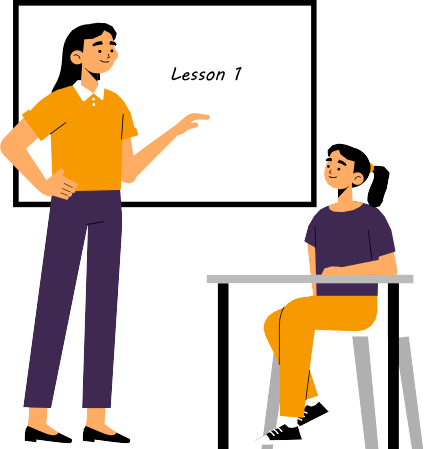         地點：Hexthorpe Primary School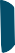 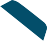 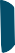 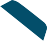            Urban Road             Hexthorpe